OBEC ROSINA, 013 22 R O S I N A č. 167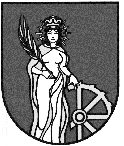      Obec Rosina                                                         Rosina č. 167			                               013 22 RosinaVecŽiadosť o povolenie na pripojenie komunikácie na miestnu komunikáciuV zmysle § 3b zákona č. 135/1961 Zb. o pozemných komunikáciách (cestný zákon)  v znení neskorších predpisov  žiadam o povolenie na pripojenie komunikácie na miestnu komunikáciu.Meno, priezvisko/obchodné meno: ...........................................................................................Adresa/sídlo: ...............................................................................................................................Tel. kontakt, e-mail: ...................................................................................................................Miestna komunikácia: ...............................................................................................................                                                                  (parc.č. ulice, názov ulice)Popis miesta pripojenia:...........................................................................................................................................................................................................................................................................................................................................................................................................................Druh pripájanej komunikácie:..................................................................................................Charakter pripojenia  (uviesť či vjazd bude trvalý alebo dočasný, pri dočasnom uviesť termín od – do):.......................................................................................................................................................Odôvodnenie žiadosti (treba uviesť aj aké vozidlá budú pripájanú komunikáciu používať):..............................................................................................................................................................................................................................................................................................................V .............................. dňa ...........................                                  ................................................                                                                                                                                                                                                                                                                             (podpis žiadateľa)OSOBNÉ PREVZATIE: áno/nie*__________________________________*nehodiace prečiarknuťPrílohy:1. projektová dokumentácia pripájanej komunikácie2. doklad o zaplatení správneho poplatku podľa položky 84 b) zákona č. 145/1995 Z.z. o správnych poplatkoch v znení neskorších predpisovUpozornenie: Projektová dokumentácia pripájanej komunikácie musí obsahovať situáciu (nákres) miesta pripojenia s vyznačením pozdĺžnych a priečnych spádov pripájanej komunikácie, udanie polomerov oblúkov pripojenia, uvedenie druhu povrchovej úpravy pripájanej komunikácie, riešenie odvedenia povrchových vôd z vozovky pripájanej komunikácie, zabezpečenie funkcie priekopy, t.j. zriadenie rúrového priepustu pod pripájanou komunikáciou, návrh trvalého dopravného značenia, ak pripojením komunikácie vznikne nová križovatka. Dokumentácia musí byť spracovaná projektantom odborne spôsobilým na projektovanie stavieb pozemných komunikáciíSúhlas dotknutej osoby so spracovaním osobných údajov:Vyplnenie žiadosti sa považuje za súhlas so spracovaním mojich osobných údajov v rozsahu uvedených v žiadosti prevádzkovateľovi obci Rosina podľa zákona č. 18/2018 Z. z. o ochrane osobných údajov a o zmene a doplnení niektorých zákonov. Tento súhlas je možné kedykoľvek odvolať. Beriem na vedomie, že údaje môžu spracovávať len poverené osoby, ktoré sú povinné dodržiavať ustanovenia citovaného zákona a že spracované údaje budú archivované a likvidované v súlade s platnými právnymi predpismi.